Escuelas Públicas de Tulsa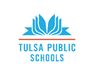 Solicitud para el Programa de Alumnos Talentosos y Dotados Formulario de Solicitud y de Consentimiento del padreDe Pre Kínder-Kínder a Primer grado(Para ser llenado por el padre o tutor)____________________________        _________________________     _________________                             Nombre legal del alumno	                             Escuela		                    	# de estudiante                                            ______________          ________                     ______________________________________Fecha de nacimiento        Grado                                                           Dirección 	_________________________   __________________    _____________________________        Correo electrónico		Número de teléfono              Nombre del padreYo solicito que se considere a mi hijo para el programa educativo para alumnos talentosos. En mi opinión, mi hijo ha demostrado alta capacidad de desempeño y es por eso que necesita un programa educativo  que distingue, suplementa y apoya al programa regular de estudios para satisfacer las necesidades del alumno dotado y talentoso.Si mi hijo califica para el programa, se me describirá y explicará el programa antes de que entre al programa.Doy mi consentimiento para que se le hagan exámenes adicionales u otras evaluaciones si fuere necesario.  También doy mi consentimiento para que se divulgue esta información para su uso profesional apropiado. Declaración para los padres: Como padre o tutor, o padre sustituto usted tiene el derecho de:Pedir, revisar y recibir copias de todos los documentos pertinentes y de ser informado de todos los resultados de la evaluación,Inconformarse con el contenido de estos récords,Mantener en confidencialidad el expediente de su hijo,Participar en reuniones para revisar las opciones de programación de su hijo,Retirar a su hijo del programa mediante entregar una petición por escrito al Comité del Programa de Talentosos y Dotados de la escuela, yPedir una junta con el maestro encargado de la programación de servicios para alumnos Dotados y Talentosos._____________________                              __________________________________          Fecha                                                           Firma del padre o tutorLista de observaciones para niños pequeños que demostraron Comportamientos de aprendizaje talentoso                                                              De Pre Kínder-Kínder a Primer gradoAlumno: ____________________________________ Edad _____ Grado actual: ______  No. identificación del alumno ________ Escuela _________________________Fecha: __________ Persona que llena el formulario: _________________________ Puesto: ______________________La siguiente es una lista de características que presentan niños pequeños talentosos. Los ejemplos después de cada sección son para ayudarle a entender esa característica. Es posible que un niño no muestre todos los ejemplos que se dan y quizás presente la característica de en una forma distinta a la mencionada en la lista. Indique cuánto cree usted que su hijo es como la característica  mediante usar la escala a la derecha de cada característica.Comentarios: Por favor mencione todos los reconocimientos académicos, intereses especiales, talentos, competencias y/o actividades extracurriculares que usted piense pueden ayudar al comité de la escuela a entender mejor a su hijo. Características Características Lo he notado de vez en cuando Lo he notado de vez en cuando Lo he notado Ocasionalmente Lo he notado Ocasionalmente Lo he observado seguido Lo he notado constantemente 1. Se acuerda rápida y exactamente de la   información.(ejemplo: Se acuerda de sucesos complejos y los describe después de mucho tiempo con detalles claros; aprende rápido las notas y palabras de canciones; se acuerda de puntos de referencia y las vueltas cuando va a lugares conocidos)(ejemplo: Se acuerda de sucesos complejos y los describe después de mucho tiempo con detalles claros; aprende rápido las notas y palabras de canciones; se acuerda de puntos de referencia y las vueltas cuando va a lugares conocidos)1. Se acuerda rápida y exactamente de la   información.EjemplosEjemplos2. Muestra  gran curiosidad y mayor conocimiento comparado con otros niños. (ejemplo: una necesidad insaciable de aprender y explorar; colecciona cosas para luego aprender todo lo que pueda sobre ellas; recuerda cosas en gran detalle)(ejemplo: una necesidad insaciable de aprender y explorar; colecciona cosas para luego aprender todo lo que pueda sobre ellas; recuerda cosas en gran detalle)2. Muestra  gran curiosidad y mayor conocimiento comparado con otros niños. EjemplosEjemplos 3. Es comprensivo, siente con mayor intensidad que otros niños de su edad. (ejemplo: muestra  dolor o tristeza fuera de lo común cuando disgusta a alguien; muestra orgullo por sus grandes logros; es sensible a los sentimientos de otros y muestra angustia por el sufrimiento de otros niños o adultos; pone las necesidades de otros por encima de las suyas; sabe leer el lenguaje corporal)(ejemplo: muestra  dolor o tristeza fuera de lo común cuando disgusta a alguien; muestra orgullo por sus grandes logros; es sensible a los sentimientos de otros y muestra angustia por el sufrimiento de otros niños o adultos; pone las necesidades de otros por encima de las suyas; sabe leer el lenguaje corporal) 3. Es comprensivo, siente con mayor intensidad que otros niños de su edad. EjemplosEjemplos 4. Utiliza un vocabulario avanzado. (ejemplo: Utiliza vocabulario que los adultos esperarían de niños mayores que él; sorprende a niños y adultos con las palabras complejas que utiliza; sabe más palabras que otros niños; se toma el tiempo para preguntar por palabras que no conoce, se acuerda de ellas y las usa después correctamente)(ejemplo: Utiliza vocabulario que los adultos esperarían de niños mayores que él; sorprende a niños y adultos con las palabras complejas que utiliza; sabe más palabras que otros niños; se toma el tiempo para preguntar por palabras que no conoce, se acuerda de ellas y las usa después correctamente) 4. Utiliza un vocabulario avanzado. Ejemplos Ejemplos 5. Comenzó a leer, escribir o a usar los números a temprana edad. (ejemplo: un interés a temprana edad por el abecedario y/o los números; por ejemplo imitaba el escribir cuando tenía uno o dos años; copiaba letras, palabras o números; aprendió a leer o a contar temprano sin instrucción formal; aprendió habilidades de computación más pronto que otros)(ejemplo: un interés a temprana edad por el abecedario y/o los números; por ejemplo imitaba el escribir cuando tenía uno o dos años; copiaba letras, palabras o números; aprendió a leer o a contar temprano sin instrucción formal; aprendió habilidades de computación más pronto que otros)5. Comenzó a leer, escribir o a usar los números a temprana edad. EjemplosEjemplos 6. Entendía frases u oraciones cortas  cuando era infante. 6. Entendía frases u oraciones cortas  cuando era infante.(ejemplo: escuchaba atentamente; entendía y actuaba de acuerdo a las frases cortas por ejemplo “Dale un abrazo a mami”  o “Trae el libro y te lo leo”)(ejemplo: escuchaba atentamente; entendía y actuaba de acuerdo a las frases cortas por ejemplo “Dale un abrazo a mami”  o “Trae el libro y te lo leo”) 6. Entendía frases u oraciones cortas  cuando era infante. 6. Entendía frases u oraciones cortas  cuando era infante.EjemplosEjemplos7. Comenzó a decir sus primeras palabras y  oraciones más pronto que otros niños.7. Comenzó a decir sus primeras palabras y  oraciones más pronto que otros niños.(ejemplo: dijo sus primeras palabras antes del primer año; comenzó diciendo palabras individuales y rápido pasó a hablar en oraciones o dijo sus primeras palabras después del primer año y rápido pasó a hablar en oraciones completas; llevaba conversaciones con adultos como si fueran sus compañeros)(ejemplo: dijo sus primeras palabras antes del primer año; comenzó diciendo palabras individuales y rápido pasó a hablar en oraciones o dijo sus primeras palabras después del primer año y rápido pasó a hablar en oraciones completas; llevaba conversaciones con adultos como si fueran sus compañeros)7. Comenzó a decir sus primeras palabras y  oraciones más pronto que otros niños.7. Comenzó a decir sus primeras palabras y  oraciones más pronto que otros niños.EjemplosEjemplos8. Desarrollo motor a temprana edad.8. Desarrollo motor a temprana edad.(ejemplo: muy atento a lo visual durante los primeros seis meses, veía a las personas atentamente; seguía el movimiento atentamente; caminó pronto; empezó a comer solo más pronto que otros niños; usaba los juguetes y los rompecabezas bastante)(ejemplo: muy atento a lo visual durante los primeros seis meses, veía a las personas atentamente; seguía el movimiento atentamente; caminó pronto; empezó a comer solo más pronto que otros niños; usaba los juguetes y los rompecabezas bastante)8. Desarrollo motor a temprana edad.8. Desarrollo motor a temprana edad.EjemplosEjemplos9. Muestra un interés  y un disfrute fuera de lo común cuando aprende nuevas cosas.9. Muestra un interés  y un disfrute fuera de lo común cuando aprende nuevas cosas.(ejemplo: escucha historias y conversaciones por un largo tiempo; vuelve a contar eventos e historias con gran detalle; se divierte solo por largo tiempo; muestra atención incansable a veces a punto de necedad; se sienta pacientemente cuando lee o escucha leer libros)(ejemplo: escucha historias y conversaciones por un largo tiempo; vuelve a contar eventos e historias con gran detalle; se divierte solo por largo tiempo; muestra atención incansable a veces a punto de necedad; se sienta pacientemente cuando lee o escucha leer libros)9. Muestra un interés  y un disfrute fuera de lo común cuando aprende nuevas cosas.9. Muestra un interés  y un disfrute fuera de lo común cuando aprende nuevas cosas.EjemplosEjemplos10. Tiene un sentido del humor avanzado o ve las incongruencias como cómicas.10. Tiene un sentido del humor avanzado o ve las incongruencias como cómicas.(ejemplo: tiene sentido del  humor al hablar, en las interacciones sociales, arte o al contar historias; habla con doble sentido o hace juego de palabras)(ejemplo: tiene sentido del  humor al hablar, en las interacciones sociales, arte o al contar historias; habla con doble sentido o hace juego de palabras)10. Tiene un sentido del humor avanzado o ve las incongruencias como cómicas.10. Tiene un sentido del humor avanzado o ve las incongruencias como cómicas.EjemplosEjemplos11. Entiende las cosas bien como para enseñárselas a otros.
11. Entiende las cosas bien como para enseñárselas a otros.
(ejemplo: le gusta jugar a la escuelita, a las muñecas o con muñecos de peluche; habla como un 'experto' o le gusta hablar mucho de ciertos temas; explica ideas a adultos cuando piensa que  el adulto no entiende muy bien)
(ejemplo: le gusta jugar a la escuelita, a las muñecas o con muñecos de peluche; habla como un 'experto' o le gusta hablar mucho de ciertos temas; explica ideas a adultos cuando piensa que  el adulto no entiende muy bien)
11. Entiende las cosas bien como para enseñárselas a otros.
11. Entiende las cosas bien como para enseñárselas a otros.
EjemplosEjemplos12. Se siente cómodo alrededor de niños más grandes o de adultos.

12. Se siente cómodo alrededor de niños más grandes o de adultos.

(ejemplo: ansía la atención de adultos; le gusta estar con niños más grandes o con adultos; escucha o se une a conversaciones de adultos; le gusta jugar juegos de mesa designados para niños más grandes, jóvenes o adultos; seguido juega con niños más grandes y es aceptado por ellos)(ejemplo: ansía la atención de adultos; le gusta estar con niños más grandes o con adultos; escucha o se une a conversaciones de adultos; le gusta jugar juegos de mesa designados para niños más grandes, jóvenes o adultos; seguido juega con niños más grandes y es aceptado por ellos)12. Se siente cómodo alrededor de niños más grandes o de adultos.

12. Se siente cómodo alrededor de niños más grandes o de adultos.

EjemplosEjemplos